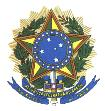 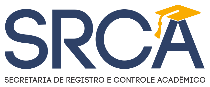 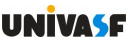 UNIVERSIDADE FEDERAL DO VALE DO SÃO FRANCISCOSERVIÇO DE INFORMAÇÕES AO CIDADÃO - SICRequerimento GeralNome do(a) RequerenteSolicitação:,  de  de 20._________________________________________________Assinatura do requerente ou representante legal(Recomenda-se o uso de assinatura eletrônica)Clique aqui e veja as instruções para assinaturaNome Social (se houver): CPFRGOrgão EmissorUFCursoPeríodo de IngressoE-mail InstitucionalTelefone / CelularÀ Coordenação de CursoÀ SRCAÀ PROEN / Outros órgãos Declaração de presença a ato escolar Expansão de carga horária Programa de disciplina Pedido de vista de prova 2ª chamada de avaliação Outros (especifique logo abaixo) Aproveitamento de disciplina cursada na Univasf (com mesmo código ouequivalente) Declaração de trâmite de diploma Declaração de integralização de curso Declaração de vínculo Perfil curricular do curso Colação de grau extemporânea (É obrigatórioanexar o RG junto ao requerimento) Outros (especifique logo abaixo) Certificado de Monitoria, Tutoria, PET e BIA Outros (especifique logo abaixo)INFORMAÇÕESCONTATOSETOR(87) 99905-3143SIC Petrolina(87) 91228-1999SIC Ciências Agrárias(74) 98102-9931SIC Juazeiro(74) 99805-5654SIC Senhor do Bonfim(89) 98109-0482SIC Serra da Capivara(75) 99103-2100SIC Paulo Afonso e Salgueiro